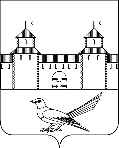 от 20.07.2016  № 1245-пОб утверждении Порядка финансового обеспечения мероприятий, направленных на предупреждение и ликвидацию чрезвычайных ситуаций и последствий стихийных бедствий и взаимодействия администрации Сорочинского городского округа Оренбургской области с главными распорядителями(получателями) бюджетных средств, финансируемыми за счет средств местного бюджета, и населением Сорочинского городского округа Оренбургской области при их возникновенииВ соответствии со статьей 81 Бюджетного кодекса Российской Федерации, постановлением администрации Сорочинского городского округа Оренбургской области от 07.10.2014 № 347-п «Об утверждении положения о порядке расходования средств резервного фондамуниципального образования город Сорочинск Оренбургской области», в целях приведения нормативных правовых актов администрации Сорочинского городского округа Оренбургской области в соответствие с действующим законодательством, администрация Сорочинского городского округа Оренбургской области  п о с т а н о в л я е т:1. Утвердить Порядок финансового обеспечения мероприятий, направленных на предупреждение и ликвидацию чрезвычайных ситуаций и последствий стихийных бедствий и взаимодействия администрации Сорочинского городского округа Оренбургской области с главными распорядителями(получателями) бюджетных средств, финансируемыми за счет средств местного бюджета, и населением Сорочинского городского округа Оренбургской области при их возникновении, согласно приложению к постановлению.     2.  Постановление вступает в силу после официального опубликования.     3. Контроль за выполнением постановления оставляю за собой.И.о. главы муниципального образованияСорочинский городской округ – первыйзаместитель главы администрации городскогоокруга по оперативному управлению 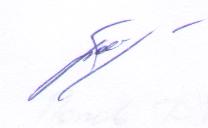 муниципальным хозяйством                                                                         А.А.БогдановРазослано: в дело-2, Администрация Сорочинского городского округа Оренбургской области -1,Управление финансов-1,Управление образования-1,Управление сельского хозяйства-1,Управление архитектуры-1,Управление ЖКХ-1,Отдел по управлению имуществом-1, Отдел по культуре и искусству-1, специалист по ГО и ЧС-1.Приложение к постановлениюадминистрации Сорочинского городского округа Оренбургской области                                                                                                    от 20.07.2016  № 1245-пПорядок финансового обеспечения мероприятий, направленных на предупреждение и ликвидацию чрезвычайных ситуаций и последствий стихийных бедствий и взаимодействия администрации Сорочинского городского округа Оренбургской области с главными распорядителями (получателями) бюджетных средств, финансируемыми за счет средств местного бюджета, и населением Сорочинского городского округа Оренбургской области при их возникновении1. Настоящий Порядок регламентирует взаимодействие администрации Сорочинского городского округа Оренбургской области с главными распорядителями (получателями) бюджетных средств, финансируемыми за счет средств местного бюджета, и населением Сорочинского городского округа Оренбургской области в случае предупреждения и возникновения чрезвычайной ситуации при выделении бюджетных ассигнований из резервного фонда муниципального образования Сорочинский городской округ Оренбургской области (далее – резервный фонд) на предупреждение и ликвидацию последствий стихийных бедствий и других чрезвычайных ситуаций. 2. Бюджетные ассигнования резервного фонда выделяются главным распорядителям (получателям) бюджетных средств, финансируемым за счет средств местного бюджета, и гражданам для частичного покрытия расходов, связанных с предупреждением и ликвидацией последствий стихийных бедствий и других чрезвычайных ситуаций на:1) мероприятия, связанные с предупреждением и ликвидацией последствий стихийных бедствий и других чрезвычайных ситуаций, имевших место в текущем финансовом году;2) оказание единовременной материальной помощи в размере до 10 тыс. рублей гражданам, жилым помещениям которых причинен ущерб в результате чрезвычайных ситуаций.3. Финансирование мероприятий, связанных с предупреждением и ликвидацией последствий стихийных бедствий и других чрезвычайных ситуаций, произошедших в текущем году, производится за счет средств главных распорядителей(получателей) бюджетных средств, финансируемых за счет средств местного бюджета, страховых фондов и других источников.4. При недостаточности указанных средств главные распорядители (получатели) бюджетных средств направляют обращение в комиссию по предупреждению и ликвидации чрезвычайных ситуаций и обеспечению пожарной безопасности Сорочинского городского округа Оренбургской области с просьбой о выделении из резервного фонда средств на мероприятия, предусмотренные в подпунктах 1,2 пункта 2 настоящего Порядка.В обращении должно быть указано:краткое описание чрезвычайной ситуации и ее причины;общее число пострадавших объектов с расшифровкой по назначению;общий (предварительный) ущерб;размер необходимых финансовых средств на предупреждение и ликвидацию последствий стихийных бедствий и других чрезвычайных ситуаций. Для рассмотрения вопроса выделения средств из резервного фонда главные распорядители (получатели) бюджетных средств, финансируемых за счет средств местного бюджета, в течение 14 рабочих дней с даты возникновения чрезвычайной ситуации (в случае рассмотрения вопроса о ликвидации чрезвычайной ситуации и стихийных бедствий) представляют в комиссию по предупреждению и ликвидации чрезвычайных ситуаций и обеспечению пожарной безопасности Сорочинского городского округа Оренбургской области (далее - комиссия) следующие документы:1) на мероприятия, предусмотренные подпунктом 1 пункта 2 настоящего Порядка:заявка о потребности в бюджетных ассигнованиях на финансовое обеспечение проведения неотложных мероприятий по предупреждению и ликвидации последствий стихийных бедствий и других чрезвычайных ситуаций согласно приложению № 1 к настоящему Порядку;смета расходов на финансовое обеспечение мероприятий по предупреждению и ликвидации последствий стихийных бедствий и других чрезвычайных ситуаций, документы на приобретение товаров и оплату работ, услуг;акт обследования объекта, поврежденного (разрушенного) в результате последствий стихийных бедствий и других чрезвычайных ситуаций согласно приложению № 2 к настоящему Порядку;основные сведения о повреждении (разрушении) производственных зданий и сооружений, объектов социальной сферы и жилищно-коммунального хозяйства и материальном ущербе согласно приложению № 3 к настоящему Порядку;основные сведения о повреждении (разрушении) домов индивидуальной жилой застройки и причиненном материальном ущербе согласно приложению № 4 к настоящему Порядку;договоры, счета-фактуры с приложением расчетов произведенных (планируемых) затрат;фотографии на каждый пострадавший объект с четким видом повреждений.В случае если чрезвычайная ситуация возникла в результате опасного гидрометеорологического явления комиссия по предупреждению и ликвидации чрезвычайных ситуаций и обеспечению пожарной безопасности Сорочинского городского округа Оренбургской области, к компетенции которой относится решение вопросов в соответствующих отраслях, запрашивает справку в Оренбургском ЦГМС – филиале ФГБУ «Приволжское УГМС» о факте опасного гидрометеорологического явления;2) на мероприятия, предусмотренные подпунктом 2 пункта 2 настоящего Порядка:список пострадавших и попавших в чрезвычайную ситуацию граждан на получение единовременной материальной помощи, оформленный согласно приложению № 5 к настоящему Порядку, с приложением заявления гражданина, оформленного согласно приложению № 6 к настоящему Порядку;копия паспорта или иного документа, удостоверяющего личность пострадавшего и попавшего в экстренную ситуацию гражданина;справки о составе семьи;документы на право собственности на жилое помещение;договор социального найма (при отсутствии права собственности на жилое помещение у обратившегося гражданина);договор коммерческого найма (при отсутствии права собственности на жилое помещение у обратившегося гражданина);договор аренды недвижимого имущества (при отсутствии права собственности на жилое помещение у обратившегося гражданина наличии).Выплаты единовременной материальной помощи осуществляются на основании списков пострадавших и попавших в чрезвычайную ситуацию граждан, с указанием сумм выплат.Единовременная материальная помощь перечисляется администрацией Сорочинского городского округа Оренбургской области лицам, пострадавшим в результате чрезвычайных ситуаций, на лицевой счет, открытый в кредитной организации.При причинении вреда жилому помещению в результате чрезвычайной ситуации для получения единовременной материальной помощи вправе обратиться один из собственников  (нанимателей) жилого помещения (в случае наличия нескольких собственников (нанимателей) жилого помещения.5. По результатам рассмотрения обосновывающих документов в  течение  20 рабочих дней со дня обращения с просьбой выделения средств, с учетом решения комиссии главные распорядители (получатели) бюджетных средств, финансируемые за счет средств местного бюджета, готовят проект правового акта администрации Сорочинского городского округа Оренбургской области о выделении бюджетных ассигнований из резервного фонда в соответствии с положениями постановления администрации Сорочинского городского округа Оренбургской области от 07.10.2014 № 347-п «Об утверждении положения о порядке расходования средств резервного фонда муниципального образования город Сорочинск Оренбургской области».ПРИЛОЖЕНИЕ № 1к Порядку финансового обеспечения мероприятий, направленных на предупреждение и ликвидацию чрезвычайных ситуаций и последствий стихийных бедствий, и взаимодействияс главными распорядителями(получателями) бюджетных средств, финансируемыми за счет средств местного бюджета, и населением Сорочинского городского округа Оренбургской области, при их возникновенииУТВЕРЖДАЮ:Глава муниципального образования                                                                                              Сорочинский городской округ                                                                               Оренбургской области_______________________________                       подпись_______________________________           фамилия, имя, отчество«___» _____________ 201____ г.МПЗАЯВКАо потребности в бюджетных ассигнованиях на финансовое обеспечение проведения неотложных мероприятий по предупреждению и ликвидации последствий стихийных бедствий и других чрезвычайных ситуаций__________________________________________________________________________главный распорядитель(получатель) бюджетных средствВсего по заявке ______________________________ тыс. рублей, в том числе за счет бюджетных ассигнований резервного фонда муниципального образования Сорочинский городской округ Оренбургской области ___________ тыс. рублей.ПРИЛОЖЕНИЕ № 2к Порядку финансового обеспечения мероприятий, направленных на предупреждение и ликвидацию чрезвычайных ситуаций и последствий стихийных бедствий, и взаимодействияс главными распорядителями(получателями) бюджетных средств, финансируемыми за счет средств местного бюджета, и населением Сорочинского городского округа Оренбургской области, при их возникновенииАКТобследования объекта, поврежденного (разрушенного)в результате последствий стихийных бедствий и других чрезвычайных ситуаций________________________________________________________________________________наименование чрезвычайной ситуации, дата________________________________________________________________________________адрес объектаНаименование объекта ______________________________________________________________Собственник объекта _______________________________________________________________Характеристика объекта по конструктивным элементам ________________________________________________________________________________                                         размеры, материалы, год постройки, балансовая стоимостьХарактеристика повреждений (разрушений) по конструктивным элементам ________________________________________________________________________________                                        длина, ширина, высота (м), площадь (кв.м), объем (куб.м)Сумма нанесенного ущерба __________________________________________________________Комиссия в составе:Председатель комиссии:_______________   ________________________   ______________   _____________           должность                  фамилия, имя, отчество                       подпись                         датаЧлены комиссии:_______________   ________________________   ______________   _____________         должность                   фамилия, имя, отчество                      подпись                                                                                                                ПРИЛОЖЕНИЕ № 3к Порядку финансового обеспечения мероприятий, направленных на предупреждение и ликвидацию чрезвычайных ситуаций и последствий стихийных бедствий, и взаимодействияс главными распорядителями(получателями) бюджетных средств, финансируемыми за счет средств местного бюджета, и населением Сорочинского городского округа Оренбургской области, при их возникновенииОСНОВНЫЕ СВЕДЕНИЯ О ПОВРЕЖДЕНИИ (РАЗРУШЕНИИ)(производственных зданий и сооружений; объектов социальной сферы и жилищно-коммунального хозяйства)и материальном ущербе от _____________________________________________________________________________________наводнения, ураганного (штормового) ветра, землетрясения и прочих чрезвычайных ситуаций (дата)_______________________________________________________главный распорядитель(получатель) бюджетных средств*Слабая степень: разрушения до 30%; средняя степень: разрушения до 50%; сильная степень: разрушения на 100%.Руководитель организации (на балансе которой находится объект) _______________ ___________ ______________________                                                                                                                             подпись                   дата                      фамилия, инициалы                                                                 МППРИЛОЖЕНИЕ № 4к Порядку финансового обеспечения мероприятий, направленных на предупреждение и ликвидацию чрезвычайных ситуаций и последствий стихийных бедствий, и взаимодействияс главными распорядителями(получателями) бюджетных средств, финансируемыми за счет средств местного бюджета, и населением Сорочинского городского округа Оренбургской области, при их возникновенииОСНОВНЫЕ СВЕДЕНИЯо повреждениях (разрушениях) домов индивидуальной жилой застройки и причиненном материальном ущербеот _______________________________________________________________________________наименование чрезвычайной ситуации, дата, населенный пунктПредседатель комиссии по чрезвычайным ситуациям___________________________ ___________________ __________________________ __________                                                                          подпись                                  фамилия, инициалы                     датаСобственник жилого дома (жилого помещения)___________________________ __________________________ _____________                                                                                                                         подпись                                          фамилия, инициалы                           датаПРИЛОЖЕНИЕ № 5к Порядку финансового обеспечения мероприятий, направленных на предупреждение и ликвидацию чрезвычайных ситуаций и последствий стихийных бедствий, и взаимодействияс главными распорядителями(получателями) бюджетных средств, финансируемыми за счет средств местного бюджета, и населением Сорочинского городского округа Оренбургской области, при их возникновенииУТВЕРЖДАЮГлава муниципального образованияСорочинский городской округ Оренбургской области______________________________подпись, фамилия, инициалы«___» _________________ 20____ г.М ПСПИСОК пострадавших и попавших в чрезвычайную ситуацию граждан на получение единовременной материальной помощи в результате_____________________________________________________________указывается чрезвычайная ситуация_____________________________________________________________населенный пунктПРИЛОЖЕНИЕ № 6к Порядку финансового обеспечения мероприятий, направленных на предупреждение и ликвидацию чрезвычайных ситуаций и последствий стихийных бедствий, и взаимодействияс главными распорядителями(получателями) бюджетных средств, финансируемыми за счет средств местного бюджета, и населением Сорочинского городского округа Оренбургской области, при их возникновенииГлаве муниципального образования                                                                                               Сорочинский городской округ                                                                                Оренбургской области                                                                                 __________________________________________  ЗАЯВЛЕНИЕПрошу включить меня______________________________________________________                                                                                   фамилия, имя, отчество, дата рождения ____________________________________________________________________,                                                   данные документа, удостоверяющего личностьи членов моей семьи в списки на оказание единовременной материальной помощи, так как дом (жилое помещение), в котором проживаю я и члены моей семьи, оказался (оказалось) и пострадал (пострадало) в зоне чрезвычайной ситуации, при этом я и члены моей семьи утратили полностью (частично) имущество (имущество первой необходимости).Состав семьи: __________________________________________________________                              указываются сведения о составе семьи«____» __________________ г.    _____________    __________________________________                         дата                                      подпись                                фамилия, инициалыАдминистрация Сорочинского городского округа Оренбургской областиП О С Т А Н О В Л Е Н И Е Виды работКоличество поврежденных объектов (единиц)Стоимость работ (тыс. рублей)Потребность в бюджетных ассигнованиях (тыс. рублей), в том числе:Потребность в бюджетных ассигнованиях (тыс. рублей), в том числе:Потребность в бюджетных ассигнованиях (тыс. рублей), в том числе:Потребность в бюджетных ассигнованиях (тыс. рублей), в том числе:Виды работКоличество поврежденных объектов (единиц)Стоимость работ (тыс. рублей)всегоиз местного бюджетаза счет резервного фонда администрации Сорочинского городского округа Оренбургской областиза счет других источниковУТВЕРЖДАЮ:______________ Глава муниципального образованияСорочинский городской округ Оренбургской области_______________________________(подпись, дата) М П№ п/пНаименование пострадавшего здания (сооружения), его ведомственная принадлежностьСтепень повреждения (разрушения) (слабая, средняя,сильная)*Краткая характеристика поврежденийСогласно данным бухгалтерского учетаСогласно данным бухгалтерского учетаСогласно данным бухгалтерского учетаОстаточная стоимость по состоянию на _________г.    тыс. руб.Сумма ущерба (тыс. руб.)Страховое возмещение (тыс. руб.)№ п/пНаименование пострадавшего здания (сооружения), его ведомственная принадлежностьСтепень повреждения (разрушения) (слабая, средняя,сильная)*Краткая характеристика поврежденийгод возведениябалансовая стоимость по состоянию на _________ г.  тыс. руб.амортизацияпо состоянию на ___________ г.тыс. руб.Остаточная стоимость по состоянию на _________г.    тыс. руб.Сумма ущерба (тыс. руб.)Страховое возмещение (тыс. руб.)12345678910№ п/пЖилой дом (хозяйственная постройка), адрес, общая площадьФамилия, имя, отчествовладельца дома (жилого помещения) и членов семьи (совместно проживающих), родственные отношенияКраткая характеристика повреждений (разрушений)Степень повреждений (разрушений) (слабая, средняя, сильная)Год возведенияСтраховая стоимость дома (жилого помещения), постройки, тыс. рублейСтраховое возмещение, тыс. рублейПримечание123456789№п/пФамилия, отчество, имя пострадавшегоАдрес проживания(регистрации)Документ, удостоверяющий личностьОказанная помощь, тыс. рублейОказанная помощь, тыс. рублейТребуемая помощь из резервного фонда муниципального образования Сорочинский городской округ Оренбургской области тыс. рублей№п/пФамилия, отчество, имя пострадавшегоАдрес проживания(регистрации)Документ, удостоверяющий личностьсредства из местного бюджетастраховые возмещенияТребуемая помощь из резервного фонда муниципального образования Сорочинский городской округ Оренбургской области тыс. рублей